Сценарий развлечения «Снеговик в гостях у ребят»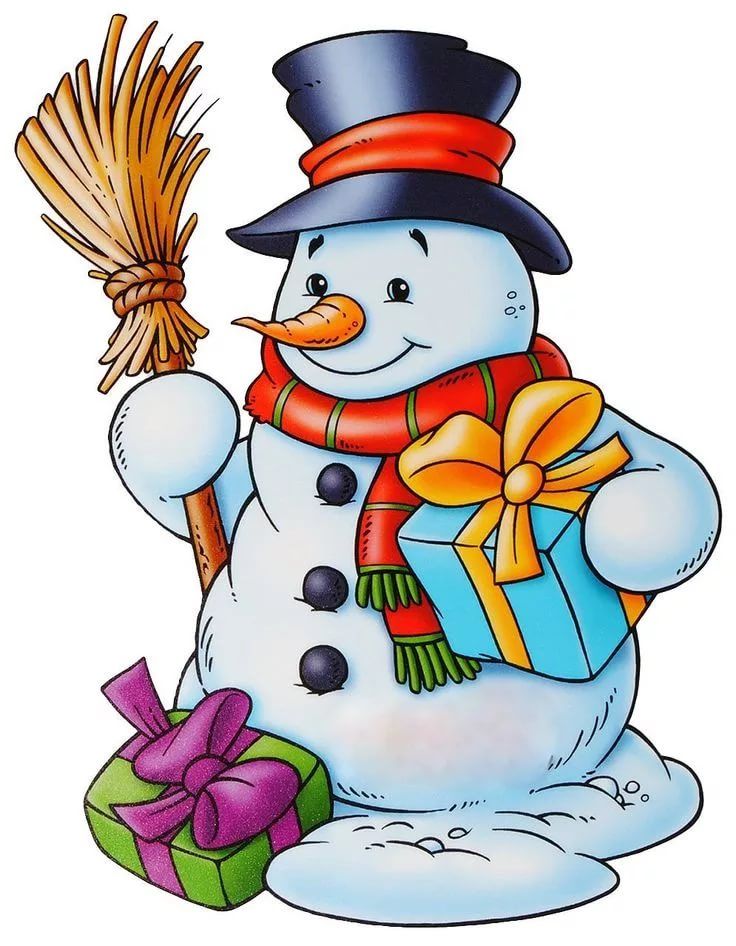 Воспитатель: Непостаева Н.А.Цель: знакомство детей с зимним праздником день рождения Снеговика    (18 января); развитие речи и речевого слуха, воображения, творческих способностей, эмоционально-чувственного восприятия, музыкально-ритмических навыков.Материалы и оборудование: бутафорский торт, домик снеговика, метла, костюм снеговика, 2 ведра со снежками, геометрический материал, покрывало, угощение для детей; музыкальный центр.Ход мероприятия:В зал под музыку входят дети. Садятся на стульчики.Ведущий:Здравствуйте, ребята!Каждый раз под Новый годСказка в гости к нам идёт.По заснеженным тропинкамИдёт сказка невидимкой.Звучит сказочная музыка. Появляется Снеговик с метлой, метёт двор.Снеговик:Во дворе я всё подмёл? Подмёл.В доме чистоту навёл? Навёл.Угощенье приготовил? Приготовил…Ничего я не забыл. Ой, все-таки забыл!Приглашение составилДа на лавочке оставил.Никому я не отправил. Кто теперь ко мне придёт?Каравай мне заведет? Вздохнув, уходит в дом.Ведущий: Ребята, хотите узнать, что написал снеговик?Ведущий читает приглашение:Приглашаю на день рожденияВсех, кто любит смех, веселье.Всех, кто петь, играть привыкВ гости жду. Ваш друг Снеговик.Ведущий: Ребята, как же мы забыли про день рождения Снеговика? Каждыйгод зимой все снеговики празднуют свой день рождения.И сегодня у нашего друга Снеговика тоже день рождения.Ведущий: Вы хотите отправиться в гости к Снеговику? (Да)Но в день рождения принято дарить подарки.Что же нам подарить Снеговику, чем его порадовать?Он ведь ждет тех, кто любит петь и играть, любит смех, веселье.Давайте подарим Снеговику нашу песенку, игры и хорошее настроение. Ведущий: Ну, ребята, в путь! Дорога наша дальняя среди сугробов позаснеженным тропинкам к домику Снеговика.(Дети идут за воспитателем друг за другом змейкой и подходят к домуСнеговика).Ведущий: Вот мы и в деревне Морозкино, какой красивый домик.Дети, посмотрите, кто это нас у дома встречает?– Снеговик.Ведущий: Давайте спросим у него, здесь гостей встречают, день рожденияотмечают?Ведущий:Здесь живёт Снеговик?Он ни мал, и не велик,Вместо носика морковка,Он в снежки играет ловко.День рождения справляетИ гостей всех собирает?Снеговик: (выбегает из домика) Здесь, здесь, я очень рад! Кто пришёл ко мне?Дети: Мы!Ведущий: Ребята из детского сада.Снеговик: Ой, как много здесь ребят!Всех я видеть очень рад!Ведущий: Мы прочитали твое приглашение, и пришли на день рождения!Поздравляем тебя! Будем петь и плясать.Снеговик: Очень я люблю песни петь и танцевать.Снеговик я непростой, а весёлый озорной!Становитесь в круг ребята, будем весело плясать!Будем вместе, будем дружно день рождения отмечать. Музыкальная игра «Снег руками нагребая. Лепим, лепим ком большой» …Ведущий: На день рождения принято печь праздничный пирог.Снеговик, мы сейчас с ребятами испечем для тебя каравай.Сначала замесим тесто.Пальчиковая гимнастика «Месим тесто»Тесто мнем, мнем, мнем! (имитация вымешивания теста)Тесто жмем, жмем, жмем! (дети энергично сжимают и разжимаюткулачки).Каравай мы испечем!Игра «Каравай»Снеговик: Молодцы! Порадовали вы меня, а теперь давайте веселиться.Будете играть со мной в прятки?Игра «Прятки»Снеговик отворачивается и закрывает глаза. В это время ведущая прячетдетей под большим белым покрывалом.Снеговик: оборачивается и начинает искать детей.По полянке я хожу,Деток я не нахожу.Покрывало снежное подниму,Может, деток там найду? Снеговик хочет приподнять край покрывала, детииз - под него лают.Снеговик:Лают громко здесь собаки.Отойду, боюсь я драки.    Подходит к детям, с другой стороны.Покрывало подниму,Может, деток здесь найду?    Снеговик берётся за край покрывала, детикукарекают.Снеговик:Ну и чудный мой снежок!Сидит под снегом петушок. Переходит в другое место.Покрывало подниму,Может, деток здесь найду? Быстро поднимает покрывало и находит детей.Снеговик:А вот и малыши – озорные шалуны!Ждёт вас новая игра,Выходите детвора!Давайте весело игратьИ снежки бросать!Игра «Снежки»Снеговик:Как вы весело играли!И нисколько не устали?Ведущий.  Ребята, вам понравилось играть со Снеговиком?  Давайте, ребята, сделаем портрет Снеговика.Игра «Сложи снеговика».(Дети за столами собирают силуэт снеговика из геометрических фигур).Снеговик. Спасибо, красивые портреты получились.А вот я сейчас проверю, как вы отгадываете загадки.Вот какие чудеса:Стали белыми леса,Берега озер и рек.Что случилось? Выпал... (Снег)Деревянных два коня
Вниз с горы несут меня.
Я в руках держу две палки,
Но не бью коней, их жалко.
А для ускоренья бега
Палками касаюсь снега.  (Лыжи)Речку заковал мороз,
Поработал он всерьёз! 
Я помчался вдоль реки,
Режут лёд мои ... .(Коньки)Есть они у детворы,
Лихо мчат меня с горы!
И Егорку, и Оксанку
По дорожке катят ... (Санки)Снеговик: Славно я повеселился! Ой! Вас на день рождения пригласил, ноничем не угостил. Вы для меня стихи читали и играли, вот для вас моелюбимое лакомство – мягкие, белые снежинки, но не простые, а зефирные.Дети благодарят снеговика.Ведущий: Расставаться нам пора.Снеговик: До свиданья, детвора!